Rhowch- place       Taenwch- spread      Bwytwch- eat          Torrwch- cut      bara- bread       menyn- butter 1) __________________________________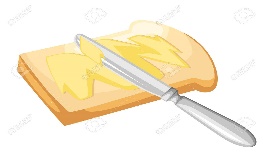 2) _________________________________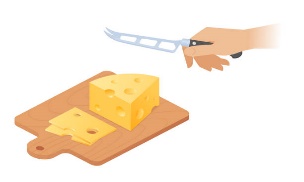  3) ____________________________________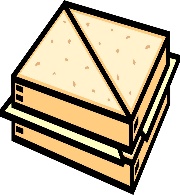  4) _____________________________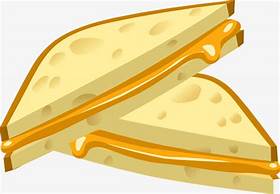   5) _____________________________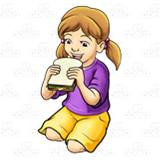 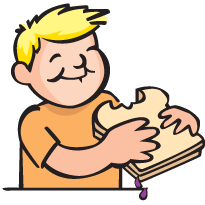 